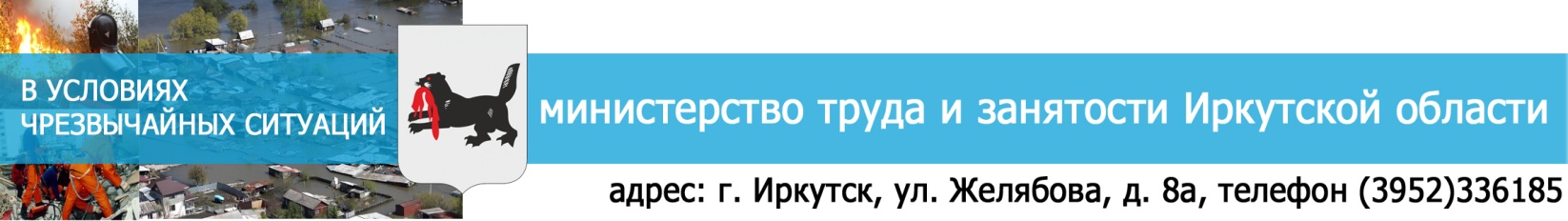 АНКЕТАдля решения вопросов трудоустройства гражданина,пострадавшего в результате ЧСФИОФИОДата рожденияДата рожденияОбразование, профессия, специальностьОбразование, профессия, специальностьПостоянное место работыПостоянное место работыДаВозможность продолжать работу у работодателя в настоящее время (простой, неполная занятость)НетНуждаемость в трудоустройствеСемейное положениеСемейное положениеЧлены семьи, чел:Члены семьи, чел:-дети до 7 лет-дети до 7 лет- трудоспособного возраста (18-60 (65)- трудоспособного возраста (18-60 (65)- пенсионеры- пенсионеры- инвалиды- инвалидыНуждаемость в детском саде, школе и т.д.Нуждаемость в детском саде, школе и т.д.Желаемая зарплатаЖелаемая зарплатаДата готовности приступить к работеДата готовности приступить к работеЗаинтересованность в иных формах занятости (общественные работы, активная политика)Заинтересованность в иных формах занятости (общественные работы, активная политика)Адрес места жительства, телефонАдрес места жительства, телефонПредпочтения по месту проживания при предоставлении жильяПредпочтения по месту проживания при предоставлении жильяДополнительная иная информацияДополнительная иная информация